РОССИЙСКАЯ ФЕДЕРАЦИЯ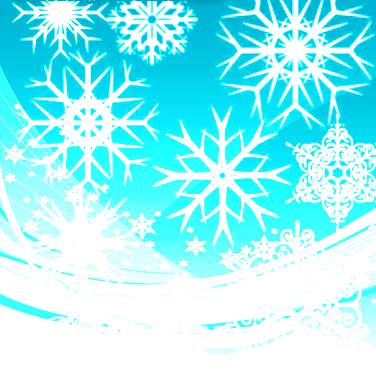 ХАНТЫ-МАНСИЙСКИЙ АВТОНОМНЫЙ ОКРУГ-ЮГРАгород ПокачиМуниципальное автономное  дошкольное образовательное учреждениедетский сад комбинированного вида «Югорка»Конспектнепосредственно образовательной деятельностипо формированию элементарных математических представлений группы компенсирующей  направленности шестого года жизни	ТЕМА:	Воспитатель: Фирсова Валентина Николаевна.	2020 г.		Тема: Сказки зимнего леса.	Цель: активизация  знаний  по формированию элементарных математических представлений; развитие логического  мышления.Задачи.1.	Коррекционно-образовательные:Формировать навыки нахождения равенства и неравенства чисел, и определять с помощью знаков <  >.Продолжать учить выделять условие и вопрос задачи, упражнять в решении задач путём сложения и вычитания однозначных чисел, и умении записывать ее решение с помощью цифр и знаков.Продолжать учить определять и называть цифры.Продолжать формировать мыслительных операций: анализ, синтез, сравнение.Продолжать учить составлять предложения с заданным словом.2.	Коррекционно-развивающие:развивать логическое и образное мышление, пространственное воображение;развивать связную, диалогическую речь; умение точно и ясно излагать свои мысли;корректировать мыслительные операции;корректировать общую двигательную сферу детей, мелкую моторику и чувство ритма.Коррекционно-воспитательные:воспитывать у дошкольников навыки общения в совместной деятельности, умение слушать и слышать друг друга и инструкцию педагога, доводить дело до конца;воспитывать  доброту, отзывчивость.Словарная работа: вьюга – завируха, мрачный, ларец, чертеж.Предварительная работа: Просмотр мультфильма «Снежная королева».Рассматривание иллюстраций по теме «Зима».Знакомство с цифрами и геометрическими фигурами.Знакомство со структурой задачи.Решение примеров.Работа со счетными палочками.Методы и приемы: словесные:                                                                                                                                    - вопросы, ответы, уточнения, дополнения, анализ, художественное слово;игровые:- упражнения, игры; наглядные:                                                                                                                              рассматривание картинок, ИКТ;практические:                                                                                                                             работа у мольберта, самостоятельная работа.Материалы и оборудование: аудиозапись с рассказом «снежинки»; презентация; мультимедийный проектор; ларцы - 6; мольберты – 2; синие  карандаши – 6; клей – карандаш – 6; магниты; счетные палочки – 6; схема – чертеж; дидактическое плоскостное пособие  «ключи» и «замки» - по 6; индивидуальные карточки; знаки; цифры; иллюстрации снеговиков – 2; снежинка большая – 1; лучики к снежинке – 6; готовые шаблоны снежинок – 6. Интеграция образовательных областей:«Познавательное развитие», «Речевое развитие», «Социально-коммуникативное развитие», «Художественно-эстетическое развитие», «Физическое развитие».Виды детской деятельности:Коммуникативная, познавательная, игровая, двигательная, продуктивная.Форма проведения: подгрупповая.Место проведения: групповое помещение.Содержание образовательной деятельности.Вводно–организационный этап – 2 мин. Цель:  установление эмоционального контакта; формирование у воспитанников  мотивации к предстоящей деятельности.Сюрпризный момент (внесение и показ плоскостного изображения снежинки)Приветствие. Ребята, сегодня утром, когда я спешила к вам, на воротник моей шубы спустилась снежинка и рассказала грустную историю. Послушайте ее.Методы и приемы: слушание аудиозаписи голоса «снежинки» о произошедшей истории в зимнем лесу, приглашение к деятельности; ситуативный разговор;  создание проблемной ситуации. На фоне спокойной мелодии звучит аудиозапись голоса «снежинки».Голос снежинки. «Однажды, закружила вьюга – завируха и в нашей стране зимнего леса появилась волшебница «Снежная Королева». Сердце ее холодное, ледяное. Ей не понравилась красота зимнего леса, белый снег на деревьях, блестящие на солнце снежинки. Разозлилась Снежная Королева и заколдовала наш лес. Все стало мрачным, солнышко спряталось за тучи. Королева подула холодным дыханием  и у снежинок пропали лучики». 1 слайд - «Снежная Королева»Воспитатель.  Давайте поможем снежинкам найти лучики и расколдовать зимний лес. Для этого нужно пройти испытания. Ребята, поможем снежинкам.                                                 - Чтобы попасть в страну зимнего леса, мы должны использовать схему леса.                              -  Снежинка предложила свой чертеж схемы. Посмотрите.                                                                                                                    – Что мы видим? (Точки и цифры).                                                                                                                                         -   Нам нужно соединить все точки по цифрам по – порядку, от одного до десяти, и мы получим карту страны зимнего леса. (Воспитанники выполняют задание).                                                    – Форму чего напоминает схема зимнего леса? (Форма снежинки)Основная часть – 20 мин.2 слайд - изображением темного зимнего леса. Воспитатель.  Вот мы и оказались в стране зимнего леса.                                                                                                                       – Посмотрите, что вы можете сказать об этом лесе?                                                                                                                (Воспитанники описывают пейзаж зимнего мрачного леса) На 2 слайде появляется на фоне леса ледяной ларец.Воспитатель.  Ой, ребята, посмотрите, в лесу что – то засверкало. Снежинка говорит, что нужно искать расписные ледяные ларцы, в них находится волшебство Снежной Королевы. Если открыть ледяные ларцы, то мы поможем снежинке. Давайте продолжим наш путь. Вот и первый ларец, на нем замок. Сердцевина замка напоминает геометрическую фигуру.  К замку подберите ключ с такой же геометрической фигурой.  Дидактическая игра «Сравни число»Цель:  умение находить равенство и неравенство чисел, используя знаки  <  или  >.На карточках изображены окошки. В каждом окошке живут цифры.  Они разные. Давайте определим, какая цифра больше, какая меньше и поставим знак < или >.  (Дети выполняют задание). Воспитатель. Ребята, вы справились с заданием и теперь попробуем открыть замок.(Открывают ларец, воспитатель достает лучик снежинки. Дети прикрепляют его к снежинке на мольберте). Воспитатель.  - Ну что ж, отправимся дальше в путь. На нашем пути еще один ларец. Давайте подберем  ключ к этому замку, выполним задание и откроем его.       2.  Дидактическая игра «Лесные ели»Цель: развитие  мелкой моторики рук и логического мышления.Воспитатель.  В заколдованном лесу очень мрачно и нет елей. Давайте выполним следующее задание. Все вместе выложим картину леса, а помогут нам счетные палочки. (Дети выполняют задание по методике ТРИЗ).Воспитатель.  Какой замечательный лес у нас получился.(Открывают ларец, воспитатель достает лучик снежинки. Дети прикрепляют его к снежинке на мольберте). Воспитатель.  Мороз, холодно, но не страшны нам проделки Снежной Королевы. Отправляемся в путь к следующему ларцу. Подберем  ключ к замку, выполним задание и откроем его.Игра «Реши задачу»Цель: продолжать учить решать математические задачи, выкладывать решение цифрами.Задача.  «На дереве сидело четыре снегиря. Появилась Снежная Королева и забрала двух снегирей. Сколько снегирей осталось сидеть на дереве».Воспитатель.  Давайте решим задачу и выложим решение цифрами.(Дети выполняют задание)Воспитатель.  Задание выполнено правильно, можем открыть еще один ларец.  (Подбирают ключ, открывают ларец и достают лучик).Физкультминутка  «Будь внимателен» - 1 минЦель: профилактика утомлений, снятие эмоционального напряжения, развитие движений.Воспитатель. Предлагаю отдохнуть  и поиграть.(Воспитатель демонстрирует детям цифры и дает задания)1. Прохлопайте больше на 1 раз.2. Присядьте, пожалуйста, меньше на 1 раз.3. Потянитесь на носочках столько же раз.4. Наклонитесь вперед на 1 раз больше.5. Подпрыгните, пожалуйста, на 1 раз меньше.Воспитатель.  Снежинка предлагает открыть еще один ларец, так как вы были очень внимательны.(Открывают ларец, воспитатель достает лучик снежинки. Дети прикрепляют его к снежинке на мольберте). Воспитатель.  Ребята, вот еще один лучик появился, но у нашей снежинки не все лучики. Я предлагаю вам продолжить поиск лучиков.Дидактическая игра «Найди отличие»Цель: развитие переключение  и распределение произвольного внимания.Воспитатель.  Снежинка предложила нам 2 фотографии снеговиков.- Вот вам 2 снеговикаОдинаковых, похожих,И во всем друг с другом схожих.Вот они теперь встречаются.Может чем – то отличаются?Вы внимательно смотритеВ чем отличие скажите!Найдите  отличия  между снеговиками.(Дети выполняют задания, подбирают ключ, открывают ларец и достают лучик).Дидактическая игра «Придумай предложение».Цель: развитие речи, творческих способностей у дошкольников. Воспитатель.  Чтобы открыть последний ларец нужно придумать предложение со словом снежинка. (Воспитанники придумывают предложения со словом снежинка, подбирают ключ, открывают ларец и достают лучик).Воспитатель.  Ребята, я предлагаю вам свое предложение  «Снежинка белая пушистая, искрится и летит  в наш сказочный лес».Заключительный этап. Рефлексия –  3 мин.3 слайд.  Появляется слайд с изображением сказочного леса.  Воспитатель.  Вот мы и помогли снежинке расколдовать страну сказочного леса и нашли  лучики. Посмотрите, какой красивый, необыкновенный, сказочный лес. Итог.- Как изменился сказочный лес после нашей помощи?  - Какие задания нам помогли расколдовать лес?- Что мы делали?- Как вы думаете, смогла бы снежинка без нашей помощи справиться со Снежной Королевой? Почему?Воспитатель.  Когда мы все вместе и дружны, то сможем победить зло. Рефлексия.Воспитатель.И зло мы победили, и лес расколдовали, а снежинка грустная. Давайте пригласим её подружек снежинок. (Дети выполняют коллаж «Хоровод снежинок», наклеивая по одной снежинке вокруг большой снежинки. После выполнения работы, воспитатель переворачивает снежинку, где изображена улыбка).